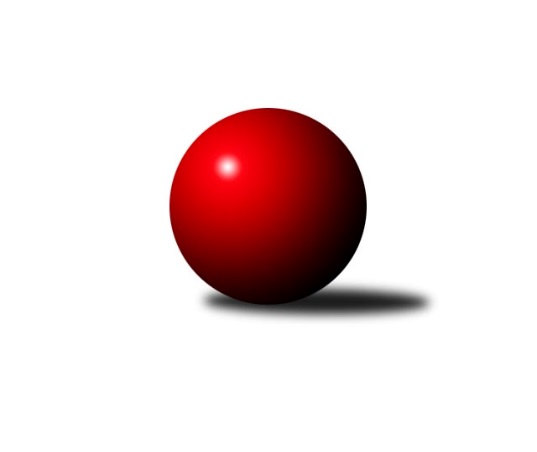 Č.17Ročník 2018/2019	10.2.2019Nejlepšího výkonu v tomto kole: 2783 dosáhlo družstvo: SK Meteor Praha Divize AS 2018/2019Výsledky 17. kolaSouhrnný přehled výsledků:KK Slavia Praha	- SC Olympia Radotín	5:3	2490:2469	6.0:6.0	5.2.SK Meteor Praha 	- KK Jiří Poděbrady B	7:1	2783:2568	8.0:4.0	6.2.KK Konstruktiva Praha B	- TJ Sparta Kutná Hora B	2:6	2493:2559	4.0:8.0	6.2.TJ AŠ Mladá Boleslav 	- KK Slavoj Praha B	3:5	2447:2476	7.5:4.5	8.2.TJ Neratovice	- TJ Sokol Benešov B	7:1	2641:2494	9.0:3.0	8.2.TJ Sokol Brandýs n. L.	- TJ Praga Praha 	2:6	2456:2499	6.0:6.0	8.2.PSK Union Praha 	- KK Konstruktiva Praha A		dohrávka		4.3.Tabulka družstev:	1.	KK Konstruktiva Praha A	16	13	0	3	89.5 : 38.5 	119.5 : 72.5 	 2646	26	2.	KK Slavia Praha	17	11	3	3	85.0 : 51.0 	104.0 : 100.0 	 2552	25	3.	SK Meteor Praha	17	10	1	6	79.0 : 57.0 	110.0 : 94.0 	 2559	21	4.	KK Konstruktiva Praha B	17	9	2	6	80.0 : 56.0 	116.5 : 87.5 	 2559	20	5.	TJ Neratovice	17	9	1	7	73.5 : 62.5 	113.5 : 90.5 	 2543	19	6.	TJ Praga Praha	17	9	1	7	70.0 : 66.0 	100.0 : 104.0 	 2551	19	7.	TJ AŠ Mladá Boleslav	17	8	2	7	74.0 : 62.0 	106.5 : 97.5 	 2538	18	8.	TJ Sokol Benešov B	17	7	3	7	63.0 : 73.0 	99.5 : 104.5 	 2535	17	9.	KK Slavoj Praha B	17	6	4	7	68.0 : 68.0 	96.0 : 108.0 	 2512	16	10.	PSK Union Praha	17	6	2	9	59.5 : 76.5 	98.0 : 106.0 	 2491	14	11.	TJ Sokol Brandýs n. L.	18	6	2	10	62.0 : 82.0 	95.5 : 120.5 	 2538	14	12.	SC Olympia Radotín	17	5	1	11	55.0 : 81.0 	89.5 : 114.5 	 2488	11	13.	TJ Sparta Kutná Hora B	17	5	1	11	52.0 : 84.0 	88.0 : 116.0 	 2495	11	14.	KK Jiří Poděbrady B	17	3	1	13	41.5 : 94.5 	91.5 : 112.5 	 2502	7Podrobné výsledky kola:	 KK Slavia Praha	2490	5:3	2469	SC Olympia Radotín	Karel Vaňata	 	 210 	 207 		417 	 0:2 	 428 	 	219 	 209		Robert Asimus	Filip Knap	 	 227 	 221 		448 	 2:0 	 402 	 	207 	 195		Pavel Dvořák	Tereza Bendová	 	 186 	 219 		405 	 1:1 	 396 	 	224 	 172		Petr Dvořák	Aleš Jungmann	 	 207 	 216 		423 	 1:1 	 429 	 	228 	 201		Vladimír Zdražil	Jan Bürger	 	 194 	 210 		404 	 1:1 	 441 	 	232 	 209		Martin Pondělíček	Luboš Zelenka	 	 187 	 206 		393 	 1:1 	 373 	 	203 	 170		Jiří Ujhelyirozhodčí: Luboš ZelenkaNejlepší výkon utkání: 448 - Filip Knap	 SK Meteor Praha 	2783	7:1	2568	KK Jiří Poděbrady B	Jindřich Sahula	 	 235 	 257 		492 	 2:0 	 448 	 	213 	 235		Zbyněk David	Ivana Vlková	 	 257 	 222 		479 	 1:1 	 414 	 	185 	 229		Ondřej Šustr	Ivo Steindl	 	 241 	 215 		456 	 2:0 	 408 	 	195 	 213		Vladimír Klindera	Pavel Plachý	 	 240 	 213 		453 	 2:0 	 391 	 	185 	 206		Jan Šafránek	Ladislav Zahrádka	 	 219 	 204 		423 	 0:2 	 478 	 	227 	 251		Dušan Richter	Milan Mikulášek	 	 253 	 227 		480 	 1:1 	 429 	 	193 	 236		Jaroslav Kazdarozhodčí: Ladislav ZahrádkaNejlepší výkon utkání: 492 - Jindřich Sahula	 KK Konstruktiva Praha B	2493	2:6	2559	TJ Sparta Kutná Hora B	Arnošt Nedbal	 	 232 	 227 		459 	 2:0 	 426 	 	210 	 216		Bohumír Kopecký	Tibor Machala	 	 194 	 205 		399 	 0:2 	 458 	 	226 	 232		Zdeněk Rajchman	Miroslav Šnejdar st.	 	 200 	 201 		401 	 1.5:0.5 	 376 	 	200 	 176		Jaroslav Čermák	Jakub Hlava	 	 216 	 186 		402 	 0:2 	 432 	 	218 	 214		František Tesař	Jaroslav Pleticha st.	 	 206 	 202 		408 	 0.5:1.5 	 417 	 	215 	 202		Zdeněk Končel	Stanislav Vesecký	 	 204 	 220 		424 	 0:2 	 450 	 	220 	 230		Václav Jelínekrozhodčí: Miroslav ŠnejdarNejlepší výkon utkání: 459 - Arnošt Nedbal	 TJ AŠ Mladá Boleslav 	2447	3:5	2476	KK Slavoj Praha B	Petr Horáček	 	 208 	 200 		408 	 1:1 	 420 	 	204 	 216		Jiří Kašpar	Pavel Palaštuk	 	 221 	 163 		384 	 1:1 	 417 	 	207 	 210		Viktor Jungbauer	Michal Horáček	 	 202 	 203 		405 	 1:1 	 422 	 	198 	 224		Anton Stašák	Pavel Horáček ml.	 	 218 	 212 		430 	 2:0 	 404 	 	213 	 191		Stanislav Březina	Tomáš Křenek	 	 196 	 200 		396 	 1:1 	 390 	 	187 	 203		Petr Pravlovský	Petr Palaštuk	 	 220 	 204 		424 	 1.5:0.5 	 423 	 	219 	 204		Pavel Řehánekrozhodčí: Petr HoráčekNejlepší výkon utkání: 430 - Pavel Horáček ml.	 TJ Neratovice	2641	7:1	2494	TJ Sokol Benešov B	Jan Kvapil	 	 217 	 221 		438 	 2:0 	 410 	 	210 	 200		Ladislav Žebrakovský	Petr Vacek	 	 205 	 200 		405 	 1:1 	 402 	 	199 	 203		Antonín Šostý	Josef Trnka	 	 211 	 227 		438 	 1:1 	 400 	 	220 	 180		Dušan Dvořák	Josef Šálek	 	 236 	 254 		490 	 2:0 	 440 	 	220 	 220		Marek Červ	Jan Kozák	 	 219 	 205 		424 	 1:1 	 438 	 	204 	 234		Petr Brabenec	Petr Božka	 	 214 	 232 		446 	 2:0 	 404 	 	195 	 209		Karel Palátrozhodčí: Petr VacekNejlepší výkon utkání: 490 - Josef Šálek	 TJ Sokol Brandýs n. L.	2456	2:6	2499	TJ Praga Praha 	Václav Sommer	 	 224 	 219 		443 	 2:0 	 408 	 	198 	 210		Milan Komorník	František Čvančara	 	 236 	 194 		430 	 1:1 	 442 	 	210 	 232		David Kašpar	Pavel Kotek	 	 182 	 170 		352 	 0:2 	 403 	 	186 	 217		Jaroslav Kourek	Lukáš Kotek	 	 193 	 194 		387 	 1:1 	 395 	 	192 	 203		Pavel Janoušek	Miloslav Rychetský	 	 208 	 197 		405 	 1:1 	 388 	 	211 	 177		Petr Kašpar	Martin Šmejkal	 	 209 	 230 		439 	 1:1 	 463 	 	208 	 255		Rostislav Kašparrozhodčí: Miloslav RychetskýNejlepší výkon utkání: 463 - Rostislav KašparPořadí jednotlivců:	jméno hráče	družstvo	celkem	plné	dorážka	chyby	poměr kuž.	Maximum	1.	Karel Křenek 	TJ Sokol Brandýs n. L.	456.57	303.0	153.6	2.8	9/9	(486)	2.	Martin Boháč 	SK Meteor Praha 	452.55	302.8	149.8	4.2	8/9	(474)	3.	Jakub Wrzecionko 	KK Konstruktiva Praha A	450.01	301.8	148.2	3.8	9/9	(490)	4.	Miloslav Rychetský 	TJ Sokol Brandýs n. L.	446.90	296.9	150.0	2.9	8/9	(481)	5.	Martin Pondělíček 	SC Olympia Radotín	444.75	292.5	152.2	2.7	8/10	(484)	6.	Anton Stašák 	KK Slavoj Praha B	442.54	297.3	145.2	3.1	8/10	(494)	7.	Zdeněk Zahrádka 	KK Konstruktiva Praha A	442.48	304.0	138.5	3.3	9/9	(475)	8.	David Dittrich 	PSK Union Praha 	442.41	294.5	147.9	3.9	7/10	(493)	9.	Jan Kvapil 	TJ Neratovice	441.69	294.0	147.7	2.9	6/9	(469)	10.	Petr Tepličanec 	KK Konstruktiva Praha A	441.22	290.5	150.8	3.3	9/9	(520)	11.	Michal Ostatnický 	KK Konstruktiva Praha A	440.55	298.9	141.7	3.3	8/9	(491)	12.	Václav Posejpal 	KK Konstruktiva Praha A	439.61	303.6	136.0	2.8	8/9	(484)	13.	Stanislav Vesecký 	KK Konstruktiva Praha B	439.14	301.9	137.3	5.1	7/9	(469)	14.	Ladislav Zahrádka 	SK Meteor Praha 	437.78	302.6	135.2	3.6	9/9	(473)	15.	Pavel Kohlíček 	KK Konstruktiva Praha A	437.61	298.0	139.6	4.4	7/9	(494)	16.	Ivo Steindl 	SK Meteor Praha 	436.93	299.4	137.6	4.3	8/9	(465)	17.	Jaroslav Pleticha  ml.	KK Konstruktiva Praha A	436.83	299.7	137.2	2.7	6/9	(471)	18.	Robert Asimus 	SC Olympia Radotín	435.97	297.8	138.2	4.3	9/10	(464)	19.	Karel Vaňata 	KK Slavia Praha	435.82	299.8	136.0	6.3	8/9	(464)	20.	Rostislav Kašpar 	TJ Praga Praha 	435.09	292.6	142.5	3.2	8/10	(470)	21.	Zdeněk Rajchman 	TJ Sparta Kutná Hora B	434.08	297.3	136.8	5.0	8/10	(473)	22.	Josef Šálek 	TJ Neratovice	433.02	297.5	135.5	6.0	7/9	(490)	23.	Pavel Plachý 	SK Meteor Praha 	432.67	293.4	139.3	5.6	6/9	(453)	24.	Viktor Jungbauer 	KK Slavoj Praha B	432.49	295.9	136.6	5.5	9/10	(492)	25.	Tibor Machala 	KK Konstruktiva Praha B	432.38	288.9	143.5	4.6	6/9	(462)	26.	Tomáš Křenek 	TJ AŠ Mladá Boleslav 	431.56	297.1	134.4	4.8	8/9	(468)	27.	Jaroslav Kazda 	KK Jiří Poděbrady B	431.33	297.9	133.4	2.9	10/10	(480)	28.	František Čvančara 	TJ Sokol Brandýs n. L.	431.05	300.0	131.0	6.4	8/9	(472)	29.	Vladimír Zdražil 	SC Olympia Radotín	430.06	297.8	132.3	5.0	9/10	(458)	30.	David Kašpar 	TJ Praga Praha 	429.80	298.0	131.8	5.8	8/10	(449)	31.	František Tesař 	TJ Sparta Kutná Hora B	429.79	294.2	135.6	4.3	9/10	(471)	32.	Filip Knap 	KK Slavia Praha	428.91	289.2	139.8	5.4	9/9	(464)	33.	Jan Kozák 	TJ Neratovice	428.91	295.0	133.9	4.5	7/9	(464)	34.	Jiří Kočí 	TJ Sokol Benešov B	428.25	297.7	130.6	8.0	7/10	(478)	35.	Jaroslav Kourek 	TJ Praga Praha 	427.99	295.0	133.0	5.2	10/10	(468)	36.	Milan Komorník 	TJ Praga Praha 	427.39	291.9	135.5	4.1	10/10	(462)	37.	Pavel Novák 	PSK Union Praha 	426.86	293.3	133.6	5.4	9/10	(463)	38.	Marek Červ 	TJ Sokol Benešov B	426.82	293.7	133.2	5.4	9/10	(462)	39.	Tereza Bendová 	KK Slavia Praha	426.72	291.1	135.6	6.0	8/9	(468)	40.	Arnošt Nedbal 	KK Konstruktiva Praha B	425.95	289.1	136.9	5.8	6/9	(462)	41.	Aleš Jungmann 	KK Slavia Praha	425.91	294.6	131.3	6.4	9/9	(468)	42.	Petr Šteiner 	TJ Neratovice	425.67	290.4	135.3	5.7	6/9	(448)	43.	Petr Palaštuk 	TJ AŠ Mladá Boleslav 	425.40	290.9	134.5	4.8	9/9	(458)	44.	Milan Mikulášek 	SK Meteor Praha 	425.22	297.0	128.3	8.2	9/9	(480)	45.	Antonín Šostý 	TJ Sokol Benešov B	424.69	295.2	129.5	7.5	7/10	(456)	46.	Václav Jelínek 	TJ Sparta Kutná Hora B	424.39	293.4	131.0	5.4	7/10	(450)	47.	Jiří Kašpar 	KK Slavoj Praha B	423.78	292.2	131.6	3.9	9/10	(470)	48.	Miroslav Šnejdar  st.	KK Konstruktiva Praha B	423.65	292.0	131.7	7.2	9/9	(480)	49.	Jaroslav Pleticha  st.	KK Konstruktiva Praha B	423.52	290.0	133.5	7.0	9/9	(478)	50.	Jaroslav Čermák 	TJ Sparta Kutná Hora B	423.03	295.2	127.8	7.1	10/10	(466)	51.	Dušan Dvořák 	TJ Sokol Benešov B	422.96	296.4	126.6	6.9	9/10	(463)	52.	Petr Kašpar 	TJ Praga Praha 	422.79	294.4	128.4	7.5	7/10	(463)	53.	Ondřej Šustr 	KK Jiří Poděbrady B	422.78	291.0	131.8	6.7	9/10	(459)	54.	Petr Horáček 	TJ AŠ Mladá Boleslav 	422.43	297.6	124.9	6.6	7/9	(445)	55.	Michal Vyskočil 	TJ Sokol Benešov B	422.38	289.7	132.7	5.5	8/10	(446)	56.	Luboš Brabec 	TJ Sokol Benešov B	421.80	292.7	129.1	6.7	7/10	(461)	57.	Jan Bürger 	KK Slavia Praha	420.56	292.6	128.0	5.9	9/9	(448)	58.	Tomáš Jelínek 	TJ Sparta Kutná Hora B	420.29	293.9	126.4	6.3	9/10	(476)	59.	Luboš Polanský 	PSK Union Praha 	420.14	290.7	129.4	5.3	9/10	(453)	60.	Zdeněk Končel 	TJ Sparta Kutná Hora B	419.24	293.4	125.9	6.0	7/10	(472)	61.	Michal Horáček 	TJ AŠ Mladá Boleslav 	417.96	288.9	129.1	6.2	8/9	(450)	62.	Martin Šmejkal 	TJ Sokol Brandýs n. L.	417.80	287.3	130.5	3.7	7/9	(465)	63.	Pavel Dvořák 	SC Olympia Radotín	417.45	291.7	125.7	8.0	10/10	(450)	64.	Luboš Zelenka 	KK Slavia Praha	417.19	293.0	124.2	6.9	8/9	(455)	65.	Dušan Richter 	KK Jiří Poděbrady B	417.17	293.5	123.6	8.7	9/10	(478)	66.	Petr Brabenec 	TJ Sokol Benešov B	416.21	291.0	125.2	6.0	7/10	(452)	67.	Pavel Horáček  ml.	TJ AŠ Mladá Boleslav 	416.14	286.3	129.8	5.3	9/9	(465)	68.	Pavel Janoušek 	TJ Praga Praha 	415.69	287.6	128.1	6.1	9/10	(505)	69.	Jakub Hlava 	KK Konstruktiva Praha B	415.22	286.0	129.3	5.3	9/9	(471)	70.	Michal Bartoš 	TJ Praga Praha 	414.69	290.8	123.9	7.7	7/10	(448)	71.	Ctirad Dudycha 	PSK Union Praha 	413.95	291.8	122.2	9.1	10/10	(442)	72.	Bohumír Kopecký 	TJ Sparta Kutná Hora B	413.75	294.3	119.5	10.4	10/10	(460)	73.	Josef Trnka 	TJ Neratovice	410.75	291.4	119.3	8.0	9/9	(438)	74.	Vladimír Klindera 	KK Jiří Poděbrady B	406.80	285.0	121.8	8.8	9/10	(458)	75.	Michal Franc 	PSK Union Praha 	406.24	285.2	121.0	8.7	9/10	(444)	76.	Miroslav Bubeník 	KK Slavoj Praha B	401.93	287.0	115.0	8.9	7/10	(439)	77.	Jindřich Sahula 	SK Meteor Praha 	400.92	294.8	106.1	10.4	7/9	(498)	78.	Luboš Soukup 	PSK Union Praha 	400.88	282.8	118.1	9.8	10/10	(449)	79.	Petr Dvořák 	SC Olympia Radotín	397.98	280.1	117.9	10.2	10/10	(453)	80.	Ivana Vlková 	SK Meteor Praha 	397.88	276.2	121.7	8.6	8/9	(479)	81.	Jiří Ujhelyi 	SC Olympia Radotín	395.91	279.8	116.2	10.3	10/10	(433)	82.	Pavel Kotek 	TJ Sokol Brandýs n. L.	395.90	283.8	112.1	10.1	8/9	(443)		Josef Kašpar 	TJ Praga Praha 	497.00	295.0	202.0	0.0	1/10	(497)		Jiří Franěk 	TJ Sokol Benešov B	482.50	314.5	168.0	5.0	1/10	(484)		Ladislav Kalous 	TJ Sokol Benešov B	480.00	327.0	153.0	5.0	1/10	(480)		Richard Sekerák 	SK Meteor Praha 	458.00	309.0	149.0	4.0	1/9	(458)		Pavel Šťastný 	TJ Neratovice	446.83	299.8	147.0	2.0	4/9	(485)		Jiří Tichý 	KK Jiří Poděbrady B	446.17	303.2	143.0	3.7	2/10	(453)		Jan Barchánek 	KK Konstruktiva Praha B	441.67	302.3	139.3	4.8	2/9	(453)		Václav Sommer 	TJ Sokol Brandýs n. L.	441.14	298.7	142.5	3.7	3/9	(457)		Josef Cíla 	TJ AŠ Mladá Boleslav 	436.55	296.7	139.9	2.3	4/9	(465)		Petr Božka 	TJ Neratovice	436.30	294.6	141.7	3.2	5/9	(491)		Karel Drábek 	TJ Sokol Benešov B	435.75	295.5	140.3	4.8	4/10	(460)		Milan Mareš  ml.	KK Slavia Praha	435.50	300.0	135.5	5.0	2/9	(480)		Jan Poláček 	KK Jiří Poděbrady B	434.23	297.9	136.3	6.0	5/10	(486)		Pavel Řehánek 	KK Slavoj Praha B	432.00	301.0	131.0	4.0	3/10	(447)		Jiří Čihák 	KK Konstruktiva Praha B	431.67	292.0	139.7	5.0	3/9	(448)		Bohumír Musil 	KK Konstruktiva Praha B	428.33	283.7	144.7	3.3	3/9	(461)		Jiří Šafránek 	KK Jiří Poděbrady B	427.95	298.0	130.0	8.5	3/10	(453)		Petr Barchánek 	KK Konstruktiva Praha A	427.50	295.0	132.5	9.5	2/9	(431)		Zbyněk David 	KK Jiří Poděbrady B	427.44	291.9	135.6	5.7	6/10	(453)		Stanislav Březina 	KK Slavoj Praha B	427.27	296.1	131.1	4.8	5/10	(460)		Zdeněk Fůra 	KK Slavoj Praha B	426.33	297.7	128.7	8.3	3/10	(446)		Pavel Palaštuk 	TJ AŠ Mladá Boleslav 	424.93	288.3	136.6	3.4	5/9	(483)		Petr Vacek 	TJ Neratovice	418.53	289.3	129.3	5.5	5/9	(436)		Jaroslav Pichl 	KK Slavoj Praha B	418.50	291.0	127.5	6.0	2/10	(421)		Bohumil Sedláček 	TJ AŠ Mladá Boleslav 	417.50	285.5	132.0	6.0	2/9	(420)		Samuel Fujko 	KK Konstruktiva Praha A	417.50	304.0	113.5	8.0	2/9	(419)		Pavel Moravec 	PSK Union Praha 	414.60	289.8	124.8	6.4	5/10	(433)		Vladimír Sommer 	TJ Sokol Brandýs n. L.	414.20	294.4	119.8	7.2	4/9	(426)		Jan Meščan 	TJ Neratovice	413.00	290.5	122.5	9.5	2/9	(429)		Karel Hybš 	KK Konstruktiva Praha A	409.25	279.5	129.8	7.5	2/9	(476)		Roman Cypro 	KK Slavoj Praha B	408.73	299.6	109.1	12.9	6/10	(499)		Petr Pravlovský 	KK Slavoj Praha B	405.67	286.5	119.2	8.4	6/10	(477)		Jan Horáček 	TJ AŠ Mladá Boleslav 	405.50	287.3	118.2	8.2	3/9	(436)		Lidmila Fořtová 	KK Slavia Praha	405.00	272.5	132.5	6.5	2/9	(427)		Karel Palát 	TJ Sokol Benešov B	404.00	283.0	121.0	6.0	1/10	(404)		Petr Beneda 	KK Slavoj Praha B	402.33	288.7	113.7	10.3	3/10	(413)		Kateřina Holanová 	KK Slavoj Praha B	401.50	281.5	120.0	9.0	2/10	(402)		Václav Anděl 	KK Jiří Poděbrady B	399.67	278.2	121.5	7.7	3/10	(436)		Petra Gütterová 	KK Jiří Poděbrady B	398.00	275.0	123.0	7.0	1/10	(398)		Pavel Holec 	TJ Sokol Brandýs n. L.	397.50	281.4	116.1	7.8	5/9	(421)		Zdeněk Trnka 	TJ Neratovice	396.40	281.2	115.2	9.2	4/9	(443)		Ladislav Žebrakovský 	TJ Sokol Benešov B	393.50	277.5	116.0	8.0	2/10	(410)		Lukáš Kotek 	TJ Sokol Brandýs n. L.	387.00	290.0	97.0	9.0	1/9	(387)		Martin Keřtof 	TJ Sokol Brandýs n. L.	386.33	269.1	117.2	11.1	3/9	(411)		Jan Šafránek 	KK Jiří Poděbrady B	384.50	274.5	110.0	13.0	4/10	(403)		Jaroslav Šatník 	KK Jiří Poděbrady B	384.00	280.0	104.0	7.5	2/10	(386)		Radek Pauk 	SC Olympia Radotín	376.17	272.2	104.0	13.7	3/10	(399)		Petr Moravec 	PSK Union Praha 	374.33	264.7	109.7	10.3	3/10	(378)		Milena Pondělíčková 	SC Olympia Radotín	347.00	268.0	79.0	18.0	1/10	(347)Sportovně technické informace:Starty náhradníků:registrační číslo	jméno a příjmení 	datum startu 	družstvo	číslo startu13682	Lukáš Kotek	08.02.2019	TJ Sokol Brandýs n. L.	1x5057	Ladislav Žebrakovský	08.02.2019	TJ Sokol Benešov B	1x15749	Karel Palát	08.02.2019	TJ Sokol Benešov B	1x
Hráči dopsaní na soupisku:registrační číslo	jméno a příjmení 	datum startu 	družstvo	Program dalšího kola:18. kolo13.2.2019	st	18:00	TJ Praga Praha  - TJ Neratovice	13.2.2019	st	19:30	SC Olympia Radotín - PSK Union Praha 	14.2.2019	čt	19:30	KK Konstruktiva Praha A - KK Konstruktiva Praha B	15.2.2019	pá	17:00	TJ Sparta Kutná Hora B - SK Meteor Praha 	15.2.2019	pá	17:00	KK Jiří Poděbrady B - TJ Sokol Brandýs n. L.	15.2.2019	pá	17:00	TJ Sokol Benešov B - TJ AŠ Mladá Boleslav 	15.2.2019	pá	17:30	KK Slavoj Praha B - KK Slavia Praha	Nejlepší šestka kola - absolutněNejlepší šestka kola - absolutněNejlepší šestka kola - absolutněNejlepší šestka kola - absolutněNejlepší šestka kola - dle průměru kuželenNejlepší šestka kola - dle průměru kuželenNejlepší šestka kola - dle průměru kuželenNejlepší šestka kola - dle průměru kuželenNejlepší šestka kola - dle průměru kuželenPočetJménoNázev týmuVýkonPočetJménoNázev týmuPrůměr (%)Výkon3xJindřich SahulaMeteor 4922xJosef ŠálekTJ Neratovice114.574902xJosef ŠálekTJ Neratovice4904xPetr TepličanecKonstruktiva 114.554643xMilan MikulášekMeteor 4803xJindřich SahulaMeteor 112.334923xIvana VlkováMeteor 4792xMichal OstatnickýKonstruktiva 112.084541xDušan RichterPoděbrady B4782xMilan MikulášekMeteor 109.594805xPetr TepličanecKonstruktiva 4641xIvana VlkováMeteor 109.36479